البيانات الأساسية للجمعية الأهليةالبياناتالتسجيليةوالديموجرافية١- الاسم الرسمي للجمعية/للفرع كامــلا      لجنة التنمية الاجتماعية الأهلية بالأفلاجالملاحظات المتعلقة إن وجدت: .........................................................................................................................................................................................................الاجراءات المتعلقة إن وجدت:.........................................................................................................................................................................................................٢- (اسمالشهرةللجمعية/الفرع (فيحالةكونهمغايراللاسمالرسمي:........................................................................................................................الملاحظات المتعلقة إن وجدت: .......................................................................................................................................................................................................الاجراءات المتعلقة إن وجدت: ........................................................................................................................................................................................................٣- نوع مقر الجمعية: ( * ) مقر رئيس	() فرع 		رقم تسجيل المقر الرئيس ....................................................................رقم تسجيل الفرع/الفروع ....................................................................الملاحظات المتعلقة إن وجدت:...........................................................................................................................................................................................................الاجراءات المتعلقة إن وجدت:...........................................................................................................................................................................................................٤- التصنيفالنوعي للجمعيةالملاحظات المتعلقة إن وجدت:.......................................................................................................................................................................................................الاجراءات المتعلقة إن وجدت:.......................................................................................................................................................................................................٥- نوع الجمعية: () رجالي	() نسائي		() رجالي/نسائي ٦- تـــــاريــــخ تأسيس الجمعية/الفرع     1/7/1382  الملاحظات المتعلقة إن وجدت:.......................................................................................................................................................................................................الاجراءات المتعلقة إن وجدت:.......................................................................................................................................................................................................٧- تاريختسجيل الجمعية/الفرعالملاحظات المتعلقة إن وجدت: .......................................................................................................................................................................................................الاجراءات المتعلقة إن وجدت: .......................................................................................................................................................................................................٨- شهادة تسجيل الجمعية/الفرع:  (  *   )  موجودة               (    )  غير موجودةفي حالة عدم وجود الشهادة، الأسباب هي :........................................................................................................................................................................................................................................................................................................................................................................................................................................................................................الملاحظات المتعلقة إن وجدت: .......................................................................................................................................................................................................الاجراءات المتعلقة إن وجدت: .......................................................................................................................................................................................................٩- هل يوجد لوحة خارجية للجمعية/الفرع:  (  * ) نعم             (   ) لافي حالة عدم وجود اللوحة، الأسباب هي : ........................................................................................................................................................................................................................................................................................................................................................................................................................................................................................( *  ) اللوحة توضح اسم الجمعية/الفرع كاملا كما هو مسجل في النموذج(  *  ) اللوحة توضح رقم التسجيل الخاص بالجمعية/الفرع(  * ) اللوحة تنص على أن الجمعية/الفرع خاضعة لإشراف وزارة العمل والتنمية الاجتماعيةالملاحظات المتعلقة إن وجدت: .......................................................................................................................................................................................................الاجراءات المتعلقة إن وجدت: .......................................................................................................................................................................................................١٠- منطقة الجمعية/الفرع:  الرياض		١١- المحافظة: الأفلاج١٢- المدينة :ليلى١٣- الموقع بالإحداثيات: ...............................................................................................................................................................................................................١٤- نطاق الخدمة:  محافظة الأفلاج ( مدينة ليلى )الملاحظات المتعلقة إن وجدت: .......................................................................................................................................................................................................الاجراءات المتعلقة إن وجدت: .......................................................................................................................................................................................................١٥- عدد المكاتب تحت إدارة المقر الرئيس/الفرع: تعبأ بملف الاكسل المرفق صفحة  (1-أ)بياناتالتواصل١- العـــنــوان الوطني للجمعية/للفرع:رقم المبنى..........................................اسم الشارع / الملك سعود الحــــــي  الصالحيةالمدينة/ الأفلاج  الرمز البريدي 11912  الرقم الاضافي....................................الملاحظات المتعلقة إن وجدت: .......................................................................................................................................................................................................الاجراءات المتعلقة إن وجدت: .......................................................................................................................................................................................................رقم جوال الجمعية  0553261155 رقــــــــم الـــفــــــاكـــــس0116822656رقــــــم صنــــدوق البـريد/560الرمزالبريدي 11912 البريـــــــــــد الإلكترونـــيal-tanmiah@hotmail.com   الموقع الالكتروني  www.tamiahalaflaj  ( * )الموقع الإليكتروني يعمل وقابل للدخول أثناء تعبئة النموذج وليس تحت الإنشاء( * ) البريد الإليكتروني مفعلالملاحظات المتعلقة إن وجدت: .......................................................................................................................................................................................................الاجراءات المتعلقة إن وجدت: .......................................................................................................................................................................................................٢- اسم مدير الجمعية / مرضي محمد  الحبشانعنوان مدير الجمعية:.  المنطقة الرياض   المدينة الأفلاج الحي  حي الجيفادريةالشارع.................................................. .......................................................................................................................................................................................رقمالمبنى.................................................................................................................................الرقمالاضافي.........................................................................رقم الهاتف الثابت للمدير ....................................................................................................................................................................................................رقم جوال المدير 0554455191الملاحظات المتعلقة إن وجدت: .....................................................................................................................................................................................................الاجراءات المتعلقة إن وجدت: .....................................................................................................................................................................................................البيانات الإداريةالهيكلالإداري١- عددالأعضاءالمؤسسين …………........... عضواً. ٢- عدد أعضاء مجلس الإدارة طبقاً للائحة الأساسية للجمعية 11 عضواً.٣- الحد الأدنى المحقق للنصاب النظامي لعقد اجتماعات مجلس الإدارة6 ٤- دورة مجلس الإدارة  4 سنةالملاحظات المتعلقة إن وجدت: .....................................................................................................................................................................................................الاجراءات المتعلقة إن وجدت: .....................................................................................................................................................................................................٥- اللجان الدائمة المؤسسة من قبل الجمعية العمومية ( تعبأ في ملف الاكسل المرفق 2-أ ):الملاحظات المتعلقة إن وجدت:.....................................................................................................................................................................................................الاجراءات المتعلقة إن وجدت:.....................................................................................................................................................................................................٦- بيانبأعضاءالجمعية العمومية (تعبأ بملف الاكسل المرفق 2-ب ):الاسم: ..................................................................................................................................................رقمالهوية: .........................................................................................المهنة: .....................................................................................................................................تاريخ الالتحاق: ......................................................................................رقمالهاتف:...................................................................................................................................   رقمالجوال: .............................................................................الانتظام في دفع الاشتراكات: (   ) منتظم	(   ) غير منتظم		(  ) لا يوجد سجل اشتراكات٧- بيانبأعضاءمجلسإدارةالجمعية: (تعبأ بملف الاكسل المرفق 2-ج ):الاسم: مرضي محمد مرضي الحبشان        رقم الهوية:  1043246501المهنة: متقاعد   .........الوظيفة بالمجلس: رئيس المجلسالمؤهل:  بكالوريوس   مدة الخدمة: 8تاريخ الالتحاق:  1432المكافأة إن وجدت:  لا يوجد البريد الالكتروني:  al-tanmiah@hotmail.com رقم الهاتف: 0116822656   رقم الجوال: 0554455191العنوان: الأفلاج مقر الرئيس: لبلى - الافلاجطريقة تعيين العضو:   ( * ) انتخاب الجمعية العمومية		() تعيين من قبل الوزارة، السبب:  ............................................................................................................................................................................................................................................................................مكان إقامة العضو:	() العضو :  (   ) مستقل 		(   ) غير مستقل		(   ) لا يمكن التحق و السبب ...................................................................................................... ................................... ......................................................................................................................................... ......................................................................................................................................... .....................................................................الملاحظات المتعلقة إن وجدت: .....................................................................................................................................................................................................الاجراءات المتعلقة إن وجدت: .....................................................................................................................................................................................................٨- المدير التنفيذيرقمالهوية   : 1072607391الجنسية سعوديالمؤهل ثـانوي  نوع العمل  مدير تنفيذيدوام( كلي/جزئي8 (ساعات    كلي    الراتب الشهري  3000 الجهة التي تتحمل الراتب اللجنة   مدة خدمته بالجمعية  4 أشهررقمالتسجيل............................................................................................................................. رقمالحاسب..................................................................................................مسجل بالتأمينات:    (  * ) نعم                  (  ) لا (*  ) متفرغ           (   ) غير متفرغهل تم أخذ موافقة الوزارة على تعيين المدير؟(    )  نعم			(   *  )	لا، والسبب   :  قرار داخلي ( قرار مجلس إدارة )الملاحظات المتعلقة إن وجدت: .....................................................................................................................................................................................................الاجراءات المتعلقة إن وجدت: .....................................................................................................................................................................................................اجمالي عدد العاملين: ..........................................................................تعبأ بملف الاكسل المرفق(2-و)عدد الموظفين بدوام كامل  32 عدد الموظفين بدوام جزئي:.............................................................................................................عدد العاملين بالجمعية:	(    *     )  كافي 	(       ) غير كافي بسبب............................................................................................................................................................................................................................................................................................الملاحظات المتعلقة إن وجدت: .......................................................................................................................................................................................................الاجراءات المتعلقة إن وجدت: ........................................................................................................................................................................................................اجمالي عدد المحاسبين:..............................................................................................................................تعبأ بملف الاكسل المرفق (2-د)الحوكمة والإدارة والإفصاحالهيئةالإداريةوالتنظيماتالإدارية١- الجمعيةالعمومية:إجماليعددأعضاءالجمعيةالعموميةفيبدايةعام  ٢٠١٦ م : العدد الإجمالي:		(          ) رجل. (          ) امرأة.إجماليعددأعضاءالجمعيةالعموميةفينهايةعام٢٠١٦ م العدد الإجمالي:		(          ) رجل. (          ) امرأة.اجمالي التغيرفيعددالأعضاءمن بداية السنة:	زيادة/نقص (        ) عضوالملاحظات المتعلقة إن وجدت: .......................................................................................................................................................................................................الاجراءات المتعلقة إن وجدت: ........................................................................................................................................................................................................٢- اجتماع الجمعية العمومية السنوي (تعبأ بملف الاكسل المرفق):٣- هلتممنعبعضأعضاءالجمعية العموميةمنالتصويتعلىبعضالقرارتلوجودمصلحةشخصية؟ () نعم () لاتعبأ بملف الاكسل المرفق (3-أ)() تم رفع الكشوف والمحاضر الخاصة باجتماع الجمعية العموميةالملاحظات المتعلقة إن وجدت: .......................................................................................................................................................................................................الاجراءات المتعلقة إن وجدت: ........................................................................................................................................................................................................٤- هل عقدتاجتماعاتجمعيةعموميةغيرعادية:  (    ) نعــــم             (    )لاتعبأ بملف الاكسل المرفق ( 3-ب ):() تم رفع المحاضر الخاصة بجميع اجتماعات الجمعية العمومية غير العاديةالملاحظات المتعلقة إن وجدت: .......................................................................................................................................................................................................الاجراءات المتعلقة إن وجدت: ........................................................................................................................................................................................................٥- اللجان الدائمة:(      ) يوجد عضو مجلس إدارة في كل لجنة دائمة في الجمعية(      ) حقت اللجان الغرض من تنفيذها من حيث انتظام الاجتماعات وطريقة التشغيل وفعالية القراراتالملاحظات المتعلقة إن وجدت: .......................................................................................................................................................................................................الاجراءات المتعلقة إن وجدت:........................................................................................................................................................................................................اجتماعات اللجان الدائمة (تعبأ بملف الاكسل المرفق (3-ج) ):() تم رفع محاضر اجتماعات اللجان الدائمةالملاحظات المتعلقة إن وجدت: .......................................................................................................................................................................................................الاجراءات المتعلقة إن وجدت: ........................................................................................................................................................................................................٦- مجلس الإدارة والجهاز التنفيذي:تاريخ انتخاب أعضاء مجلــس الإدارة الحــالـي  1436تاريخ إنتهاء دورة مجلس الإدارة الحالي   1438.عدد أعضاءالمجلس الإداري حالياً:  (    11    )عضواًبزيادةعن اللائحة الأساسية (           )عضوا أو نقص (        ) عضواًبسبب .......................... ..................................................................................................................................................................................................................منهم (            ) بالانتخاب من قبل الجمعية العمومية، ومنهم   (     11       ) بالتعيين من قبل الوزارة(     11    ) جميع أعضاء مجلس الإدارة ليسوا موظفين داخل الجمعية باستثناء من وافقت عليه الوزارةالملاحظات المتعلقة إن وجدت: .......................................................................................................................................................................................................الاجراءات المتعلقة إن وجدت: ........................................................................................................................................................................................................نسبة أعضاء مجلس الإدارة المستقلين هي 100 % من سائر أعضاءالمجلس .الملاحظات المتعلقة إن وجدت: .......................................................................................................................................................................................................الاجراءات المتعلقة إن وجدت: ........................................................................................................................................................................................................اجتماعات مجلس الإدارة خلال عام ٢٠١٦: (تعبأ بملف الاكسل المرفق 3-د ):الملاحظات المتعلقة إن وجدت: .......................................................................................................................................................................................................الاجراءات المتعلقة إن وجدت: ........................................................................................................................................................................................................هل تم منع بعض أعضاء مجلس الإدارة من الحضور/النقاش/التصويت في بعض الاجتماعات لوجود مصلحة شخصية؟ (       ) نعم    (   *     ) لا(تعبأ بملف الاكسل المرفق 3-هـ ):( * ) تم عقد مجلس الإدارة بشكل منتظم (4 اجتماعات على الأقل متوزعة على الأرباع)( * ) تم رفع المحاضر الخاصة بجميع اجتماعات مجلس الإدارةالملاحظات المتعلقة إن وجدت: .......................................................................................................................................................................................................الاجراءات المتعلقة إن وجدت:........................................................................................................................................................................................................نسبة حضور اجتماعات مجلس الإدارة المنعقدة ( 80% ) الملاحظات المتعلقة إن وجدت: .......................................................................................................................................................................................................الاجراءات المتعلقة إن وجدت: ........................................................................................................................................................................................................٧-  التنظيمات الإدارية:هل تم تفويض أي مهمة متعلقة باختصاصات مجلس الإدارة كما نصت عليها اللائحة التنفيذية  لأشخاص خارج الجمعية أو شركات أخرى  () نعم     ( * ) لاإذاكانتالاجابةنعم،يجبتوضيحالمهمة، والجهة المفوضة والسبب؟ تعبأ بملف الاكسل المرفق ( 3-و )الملاحظات المتعلقة إن وجدت: .......................................................................................................................................................................................................الاجراءات المتعلقة إن وجدت: ........................................................................................................................................................................................................هل توجد آلية محددة لتحديد راتب المديرالتنفيذي والموظفين القيادين في الجمعية:  (     *  )نعم(       ) لاإذا كانت الإجابة نعم، فهل آلية تحديد راتب المدير التنفيذي والموظفين القيادين تتضمن مراجعة أشخاص مستقلين ومقارنة مرجعية ،مع التوثيق    (       )نعم(   *    ) لاإذا كانت الإجابة لا، فما هي الآلية التي حدد بها راتب المدير التنفيذي؟الآلية  سلم الرواتب وقرار مجلس الإدارةالملاحظات المتعلقة إن وجدت: .......................................................................................................................................................................................................الاجراءات المتعلقة إن وجدت: ........................................................................................................................................................................................................هل وقع تحول في صرف أو استهلاك أصول الجمعية سواء النقدية أو الثابتة أو المتنقلة؟     (       ) نعم	           (   *      ) لاإذاكانتالاجابةنعم،يجبتعبئة الجدول التالي لكل حالة: تعبأ بملف الاكسل المرفق (3-ز)الملاحظات المتعلقة إن وجدت:.......................................................................................................................................................................................................الاجراءات المتعلقة إن وجدت:........................................................................................................................................................................................................يتم الصرف من أموال ا لجمعية بواسطة: (*) شيكات 	() نقدا		() تحويلفي حالة الصرف نقداً يوضح إجماليا لمبلغ المنصرف وأوجه الصرف: تعبأ بملف الاكسل المرفق ( 3-ح )المبلغ المصروف نقداً..............................................................................................أوجه الصرف....................................................................................... هل تحتفظ الجمعية بمحاضر الاجتماعات؟    (     *  ) نعم	    (        ) لايــتـــم البحث الاجتماعي سنويا:  (   *    ) نعم	  (        ) لاوضحالسبب .................................................................................................................................................................................................................................ملفاتالبحث:() مستكملة	(*) غير مستكملةالملاحظات المتعلقة إن وجدت: .......................................................................................................................................................................................................الاجراءات المتعلقة إن وجدت: ........................................................................................................................................................................................................السياسات واللوائح والسجلات والمستندات الإدارية١- أنواعاللوائح التي تستخدمها الجمعية:اللائحة التنظيميةاللائحة الماليةلائحة السياساتالملاحظات المتعلقة إن وجدت:.......................................................................................................................................................................................................الاجراءات المتعلقة إن وجدت: ........................................................................................................................................................................................................يوجد نظام خاص للتوظيف بالجمعية:   (    *   ) نعم	    (    ) لايوجد لائحة لموظفي الجمعية معتمدة من مجلس الإدارة, تشتمل على سلم الأجور والرواتب, المكافآت, الترقيات, الإجازات, مكافأة نهاية الخدمة........ وغيرها:  (    *   ) نعم	    (        ) لايوجد نظام لاجازات الموظفين:   (    *   ) نعم	    (        ) لايوجد لائحة أو معايير مطبوعة لصرف المساعدات, موافق عليها من الجمعية العمومية أو مجلس الإدارة  (*) نعم   () لاالملاحظات المتعلقة إن وجدت: .......................................................................................................................................................................................................الاجراءات المتعلقة إن وجدت:........................................................................................................................................................................................................٢- السجلاتأ- السجلات الإداريةتستخدمالجمعيةالسجلات التالية: تعبأ بملف الاكسل المرفق (3-ط),(3-ي)السجلاتوالمستنداتلدىالجمعية:    (   *   )كافية        (        )غيركافية.الملاحظات المتعلقة إن وجدت: .......................................................................................................................................................................................................الاجراءات المتعلقة إن وجدت:........................................................................................................................................................................................................ب ـ السندات والإيصالات والأذونات:(*) سندقبض(*) سندصرف(*) سند قيد يومية(*) إيصال استلام تبرعات عيني ونقدي(*) إيصال استلام اشتراكات(*) إذن صرف(*) إذن إضافة(*) أيسندات/إيصالات/أذونات أخرىتذكر:........................................................................................................................................................الملاحظات المتعلقة إن وجدت: .......................................................................................................................................................................................................الاجراءات المتعلقة إن وجدت: ........................................................................................................................................................................................................ج ـ السياسات:هلالجمعيةلديهاسياسةمكتوبةلتضاربالمصالح:      (    *   ) نعم	    (        ) لا 	في حالة وجود السياسة، نرجو إرفاقهاهلالجمعيةلديهاسياسةمكتوبةلحمايةالمبلغين:        (    *   ) نعم	    (        ) لا 	في حالة وجود السياسة، نرجو إرفاقهاهلالجمعيةلديهاسياسةمكتوبةلبيانالمدةالزمنيةللاحتفاظبالسجلات: :       (   *    ) نعم	    (        ) لا في حالة وجود السياسة، نرجو إرفاقهاهلالجمعيةلديهاسياسةمكتوبةلضمانسريةالمعلوماتالشخصيةللداعمين:  (    *   ) نعم	    (        ) لا في حالة وجود السياسة، نرجو إرفاقهاهلتم اعتماد النموذج الوطني من قبل مجلس الإدارة قبل تسليمه في الربع الأخير: (    *   ) نعم	    (        ) لا طريقة العرض  ورقي وإلكترونيالملاحظات المتعلقة إن وجدت:.......................................................................................................................................................................................................الاجراءات المتعلقة إن وجدت: ........................................................................................................................................................................................................د ـ الإفصاح:المفوض ينبالسحبمنأرصدةالجمعيةهم:تعبأ بملف الاكسل المرفق (3-ك)الاسم...................................................................................................................المهنة بمجلس .....................................................................................................الإدارة.........................................................................................................................................................................................................................................................الملاحظات المتعلقة إن وجدت:.......................................................................................................................................................................................................الاجراءات المتعلقة إن وجدت: ........................................................................................................................................................................................................وضح كيف تم الإفصاح عن الوثائق التالية:الملاحظات المتعلقة إن وجدت:.......................................................................................................................................................................................................الاجراءات المتعلقة إن وجدت:........................................................................................................................................................................................................هليوجدأحدمن أعضاء مجلس الإدارة أوالمدراء اوالموظفين القياديين لةعلاقةعائليةاوتجاريةمععضو مجلس إدارة أو مدير أو موظف قيادياخرفيالجمعية؟تعبأ في ملف الاكسل المرفق (3-ل)(       ) نعم           (    *   ) لاالملاحظات المتعلقة إن وجدت: .......................................................................................................................................................................................................الاجراءات المتعلقة إن وجدت: ........................................................................................................................................................................................................يرجى الإفصاح عن أي صفقات تجارية تمت بين عضو في مجلس الإدارة ومؤسس أو عضو مجلس أو مدير مؤسسة مانحة تمنح الجمعية خلال السنوات الأربعة الماضية تعبأ في ملف الاكسل المرفق (3-م)الملاحظات المتعلقة إن وجدت:.......................................................................................................................................................................................................الاجراءات المتعلقة إن وجدت:........................................................................................................................................................................................................ما الجهات التي تلقت تعويضات مالية من الجمعية لقاء تعاملات تجارية (تقديم خدمات،منتجات الخ) معالجمعية،إنوجدت. (المبالغالتيفوق 10000 معوصفالخدمةوذكرقيمةالتعويض: تعبأ في ملف الاكسل المرفق (3-ن)الملاحظات المتعلقة إن وجدت: .......................................................................................................................................................................................................الاجراءات المتعلقة إن وجدت: ........................................................................................................................................................................................................يرجى الإفصاح عن جميع المبالغ المالية التي تلقاها أي عضو في مجلس الإدارة نظير خدمات أو منتجات قدمها للجمعية (باستثناء تعويضاته التي يتلقاها باعتبار عمله عضوا في مجلس الإدارة إن وجدت) وذلك خلال السنوات الأربعة الماضية: تعبأ في ملف الاكسل المرفق (3-ص)الملاحظات المتعلقة إن وجدت:.......................................................................................................................................................................................................الاجراءات المتعلقة إن وجدت:.......................................................................................................................................................................................................البيانات المالية١- التبرعات والايرادات خلال عام ٢٠١٦ م:تعبأ في ملف الاكسل المرفق (4-أ)٢- المصروفات خلال عام ٢٠١٦ م: تعبأ في ملف الاكسل المرفق (4-ب)البرامج والأنشطةنرجو  وضع وصف موجز لمهمة(رسالة) الجمعية التي تعمل على تحقيقها :تسعى لجنة التنمية الاجتماعية الأهلية بالأفلاج لتقديم خدمات تنموية اجتماعية متميزة لكافة شرائح المجتمع من البرامج والأنشطة النوعية المختلفةهل تتم مطابقة البرامج والأنشطة مع اهدا ف الجمعية:                      (         *     )نعم(            )لااذا كان الجواب لا اذكر السبب:........................................................................................................................................................................................................اكتب وصف للبرامج والخدمات والنشاطات التي نفذتها الجمعية خلال عام مرتبة ترتيب تنازلي حسب المصاريف تعبأ بملف الاكسل المرفق (5-أ)بيان بالبرامج والأنشطة والخدمات التي تقدمها الجمعية تعبأ بملف الاكسل المرفق (5-ب),(5-ج)بيان بنوع المساعدات التي تقدمها الجمعيات للمستفيدين وحجمها تعبأ بملف الاكسل المرفق (5-ج)اسم المكتبالموقع الجغرافيالإحداثياتبيانات التواصلاسم مدير المكتبأســـــــم الـلـجـنـــةعدد أعضائهااختصاصهاعدد اجتماعاتهاكيفية تشغيلها12345تاريخهعدد الحضورعدد الحضورالكشف التفصيلي بالحضور والمنوبين ومن ناب عنهمعقد الاجتماع منعقد الاجتماع منعقد الاجتماع منمحضر الاجتماعتاريخهأصالةنيابةالكشف التفصيلي بالحضور والمنوبين ومن ناب عنهمالدعوةالأولىالدعوةالثانيةلم يكتملمحضر الاجتماعمرفقمرفقاسم العضوالسببملاحظاترقم الاجتماعتاريخهعدد الحاضرينالجهةالطالبةالوزارة، مجلسالإدارة، 25٪منالجمعيةالعموميةسبب الاجتماعالمحضرملاحظاتمرفقاللجنةرقم الاجتماعتاريخهأهم القراراتمرفق المحضررقم الاجتماعتاريخهأهم القراراتتم تنفيذها (نعم/لا)سبب عدم التنفيذمرفق المحضررقم الاجتماعتاريخهنوع المنعحضور/نقاش/تصويتموضوع القرار/الاجتماع الذي حصل فيه المنعاسم العضوالسببالاختصاصالمهام المفوضة فيهالجهة المفوضةسبب التفويضنوع التحولتاريخ التحولالمبلغ المحول أو قيمتهسبب التحولالاجراء المتخذ() اختلاس() صرف أموال أو استخدامها  في مجال غير مصرح() صرف أموال أو استخدامها في غير ما خصصها له المتبرع دون علمهالسجلهل تستخدمه الجمعية (نعم/لا)هل يعبأ بطريقة منتظمة (نعم/لا)ملاحظاتالسجلات الإداريةسجلالعضويةالسجلات الإداريةسجلالاشتراكاتالسجلات الإداريةسجلاللجانالسجلات الإداريةسجلاجتماعاتمجلسالإدارةالسجلات الإداريةسجلاجتماعاتالجمعيةالعموميةالسجلات الإداريةسجلات أخرىالسجلات الفنيةسجل النشاطاتالسجلات الفنيةسجل المنتفعينالسجلات الفنيةسجلات أخرىالسجلات والدفاتر الماليةدفتر يومية عامةالسجلات والدفاتر الماليةسجل الأصول الثابتةالسجلات والدفاتر الماليةسجل التبرعات العينيةالسجلات والدفاتر الماليةسجلالتبرعاتالنقديـةالسجلات والدفاتر الماليةسجل المستودعاتالسجلات والدفاتر الماليةدفترالأستاذالعامالسجلات والدفاتر الماليةدفــترالصندوقالسجلات والدفاتر الماليةدفـترحركــةالبنكالسجلات والدفاتر الماليةسـجــلالعهدةموقع الجمعيةتُفصح مباشرة عند الطلبلا يفصح عنهالا توجدوثائق التنظيم والحوكمة الخاصة بالجمعية*نموذج البيانات الوطني*سياسة تضارب المصالح*القوائم المالية*سياسة الخصوصية والاحتفاظ بالوثائق وإتلافها*أسماء أعضــاء مجالـس الإدارة*راتب المدير*أسماء الموظفين القياديين في الجمعية*اسم وعنوان وهاتف الشخص المسؤول عن الاحتفاظ بسجلات ووثائق الجمعية*القائمبالبحث*اسم الموظفمنصبهاسم الموظف ذي الصلةمنصبهنوع العلاقةاسم عضو المجلسالطرف الثاني في الصفقةعلاقة الطرف الثاني بالجمعيةتاريخ بدايةالصفقةتاريخ انتهاء الصفقةقيمة الصفقةالجهةوصف الخدمةقيمة التعويضاسم العضوقيمة المبلغ الذي تلقاهسببهالتاريخالبيان المبلغ ملاحظات التبرعات النقدية افراد مؤسسات مانحة شركات وجهات أخرى التبرعات العينية افراد مؤسسات مانحة شركات وجهات أخرى إعانات ومنح حكومية منح حكومية نقدية منح حكومية عينية الزكاة زكاة نقدية زكاة عينية تبرعات وايرادات الأوقاف تبرعات لبناء أوشراء أوقاف ايرادات وريع أوقاف أخرى ( يتم تفصيلها )ايرادات اشتراكات الأعضاء مبيعات السلع والخدمات ايرادات عقارية ارباح استثمار ارباح بيع أصول ثابتة رسوم البرامج إيرادات أخرى  ( يتم تفصيلها )إيرادات أو تبرعات أخرى ( يتم تفصيلها إجمالي التبرعات والإيرادات والمنح البيان إجمالي المصروف توزيع المصروفات توزيع المصروفات توزيع المصروفات توزيع المصروفات توزيع المصروفات البيان إجمالي المصروف مصاريف الإدارة مصاريف مجلس الإدارة ( الحوكمة ) مصاريف جمع الأموال مصاريف التشغيل المحملة على البرامج والانشطة مصاريف البرامج والأنشطة المصاريف التشغيلية الرواتب والبدلات المكافات والحوافزتكاليف السفر الإيجارات الصيانة والاصلاحات الكهرباء والمياة الهاتف والبريد تكاليف الاستشارات الملتقيات والمؤتمرات الدعاية والاعلان ضيافة مصاريف أخرى ( يتم تفصيلها ) -1-2-3مصاريف الأنشطة مصاريف البرامج والأنشطة العامة مصاريف الزكاة مصاريف التبرعات والهبات المقيدة مصاريف التبرعات والهبات غير المقيدة مصاريف الأوقاف مصاريف برامج وانشطة أخرى ( يتم تفصيلها -1-2-3إجمالي المصروفات نوعالبرنامجأوالنشاطأوالخدمةوصفللبرامجوالخدماتوالنشاطاتنوع البرنامج أو النشاط أو الخدمةعدد المستفيدينعدد المستفيدينعدد المستفيدينعدد المستفيدينعدد المستفيدينعدد المستفيدينإجمالي عدد المستفيدينالإيراداتالمصروفاترمز النشاطنوع البرنامج أو النشاط أو الخدمةعدد المستفيدين السعوديونعدد المستفيدين السعوديونعدد المستفيدين السعوديونعدد المستفيدين غير سعوديينعدد المستفيدين غير سعوديينعدد المستفيدين غير سعوديينإجمالي عدد المستفيدينالإيراداتالمصروفاترمز النشاطنوع البرنامج أو النشاط أو الخدمةمعفىبرسوم مخفضةبرسوممعفيبرسوم مخفضةبرسومإجمالي عدد المستفيدينالإيراداتالمصروفاترمز النشاطنوع المساعداتعدد المستفيدينعدد المستفيدينإجمالي عدد المستفيديناجمالي مبلغ المساعداتنوع المساعداتسعوديونغير سعوديونإجمالي عدد المستفيديناجمالي مبلغ المساعداتمساعدات أيتاممساعدات أراملمساعدات مطلقاتمساعدات ظروف خاصةمساعدات عينيةأخرىالمجموعالبريد الاكترونيالمكافئة ان وجدت تاريخ الالتحاقمدة الخدمة بالمجلسالمؤهلالوظيفة بالمجلسالمهنةرقم الهويةالاسم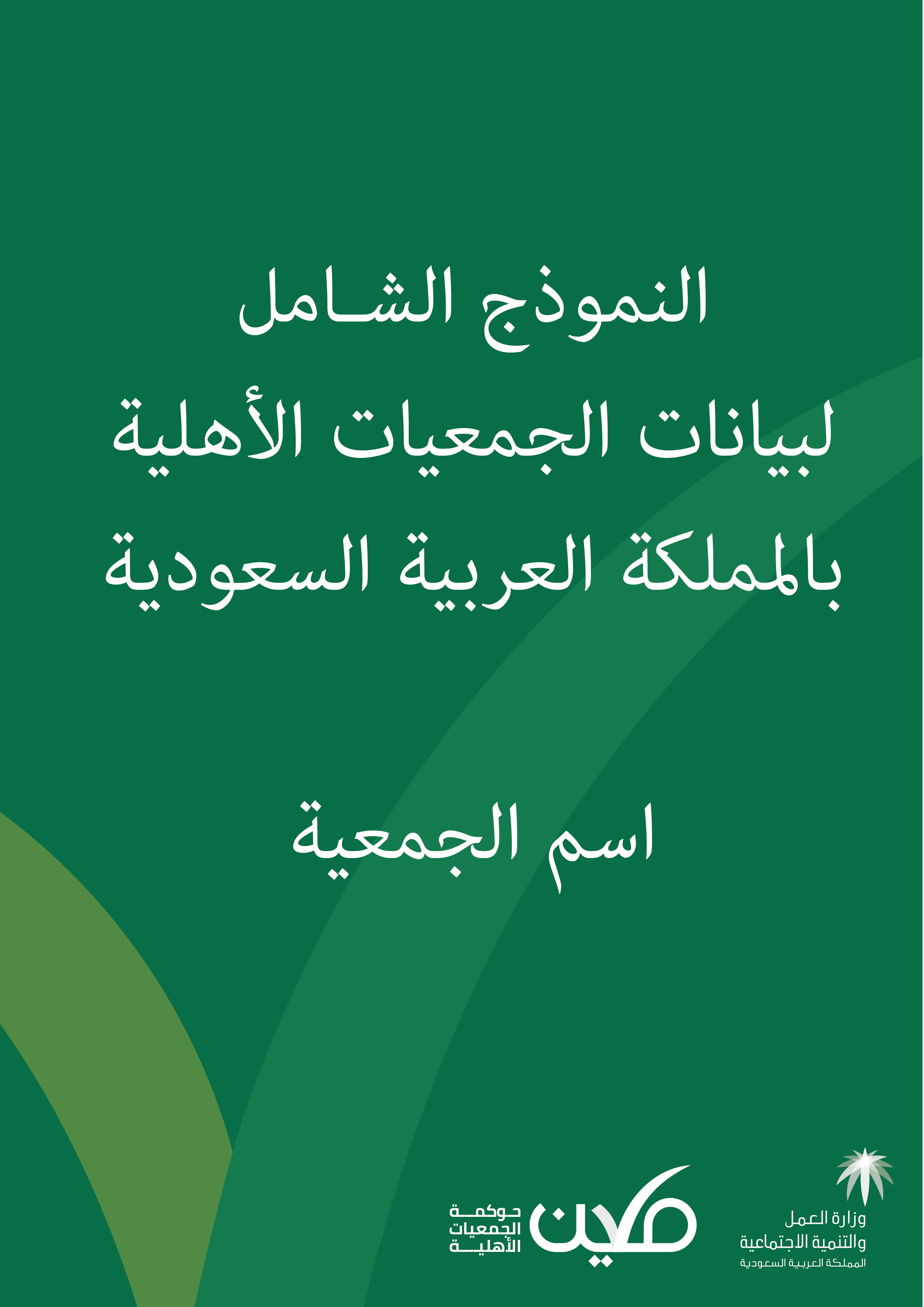 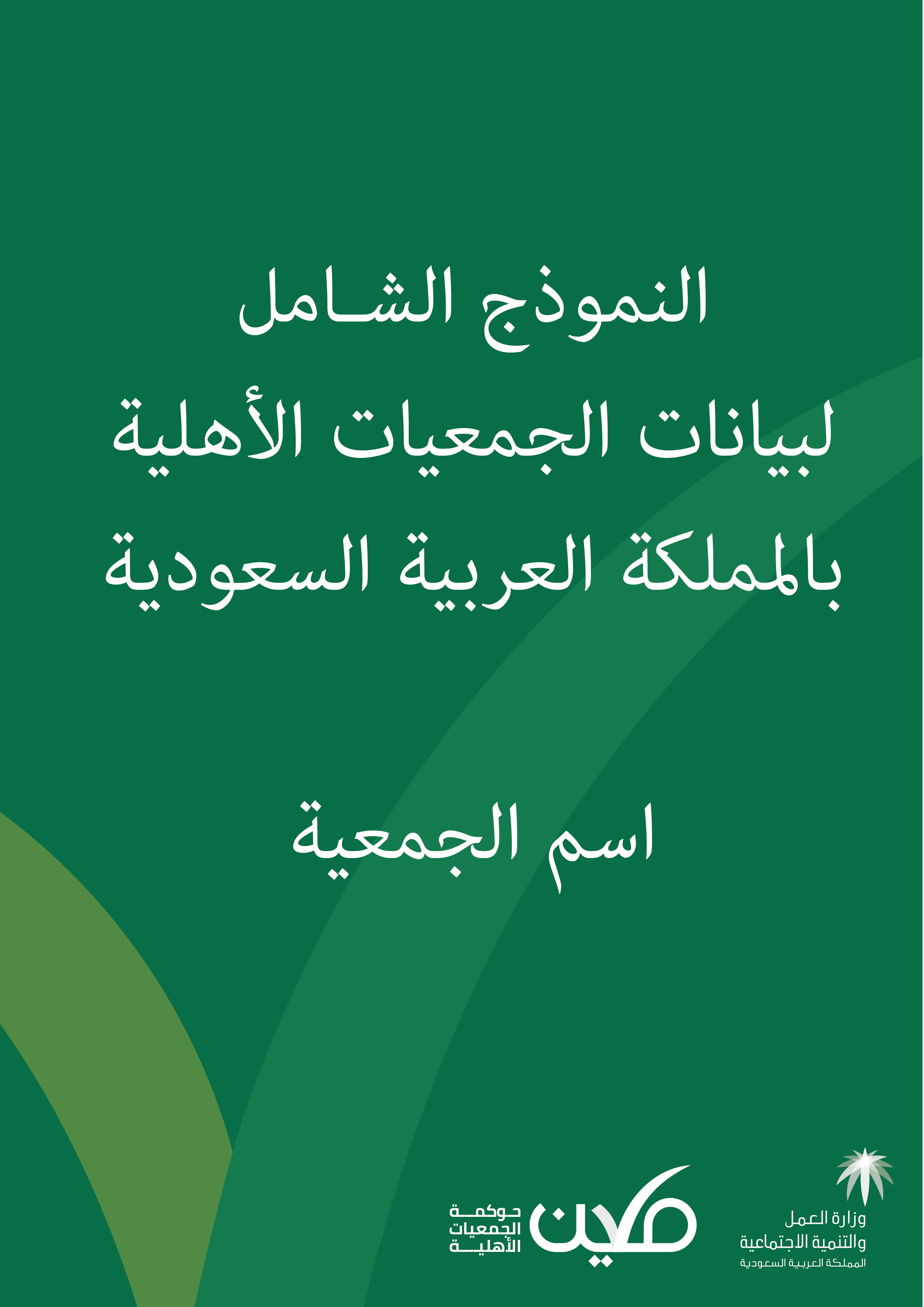 